ENGLISH EXAM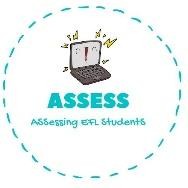 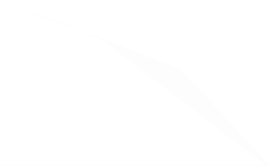 Speaking1. Ask your partner: “Have you got ...?” Put a tick (✓) or a cross (✕)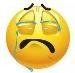 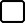 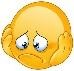 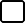 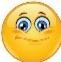 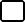 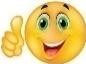 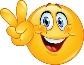 Have you got an uncle?Yes I have/ No, I haven’t. I have one uncle/ I haven’t got uncles.-Have you got aunts?-Yes I have/ No, I haven’t. I have two aunts/ I haven’t got aunts.-Have you got grandmothers?-Yes I have/ No, I haven’t. I have one grandmother/ I haven’t got grandmothers.-Have you got a friend?-Yes I have/ No, I haven’t. I have one friend/ I haven’t got friends.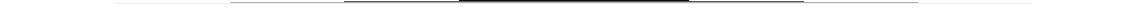 Assessing EFL StudentsName:	Surname:	Nber:	Grade/Class:  	Name:	Surname:	Nber:	Grade/Class:  	Name:	Surname:	Nber:	Grade/Class:  	Assessment:  	Date:  	Date:  	Assessment:  	Teacher’s signature: 	_Parent’s signature: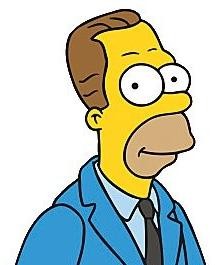 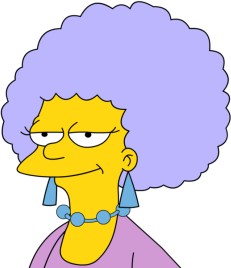 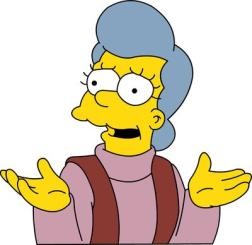 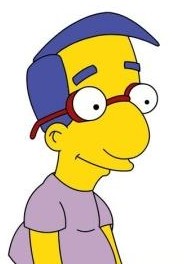 